Cyklon BPřípravek k hubení hmyzu Cyklon B se stal asi nejznámějším symbolem genocidy nejen židovského obyvatelstva za druhé světové války. V plynových komorách koncentračních táborů jeho prostřednictvím umíraly statisíce lidí.Video: Smrtící plyn Cyklon B z Kolína1 Luboš Dobrovský vypráví příběh své rodiny, která žila v Kolíně. Ve videu se mluví o přípravku Cyklon B. Zjistěte si o něm podrobnosti – kdy a kde se začal vyrábět? Proč se stal symbolem holocaustu? Použijte internetové zdroje, např. zde nebo zde.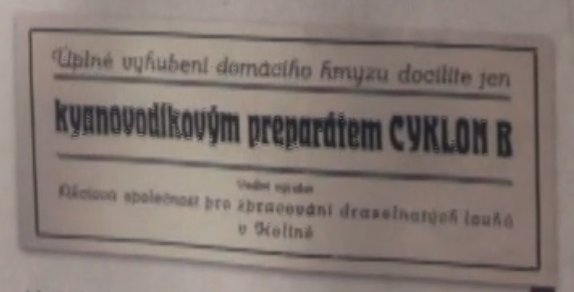 2 Ve videu je zmíněno bombardování Kolína. Zjistěte, kdy proběhlo a jaké škody ve městě způsobilo. Proč spojenci vedli nálety zrovna na Kolín? Zastavilo bombardování výrobu Cyklonu B? 3 Luboš Dobrovský není jen pamětníkem událostí 2. světové války. Jeho životní osudy jsou daleko bohatší. Zjistěte, kdo byl Luboš Dobrovský a jaká je jeho stopa v českých a československých dějinách 20. století.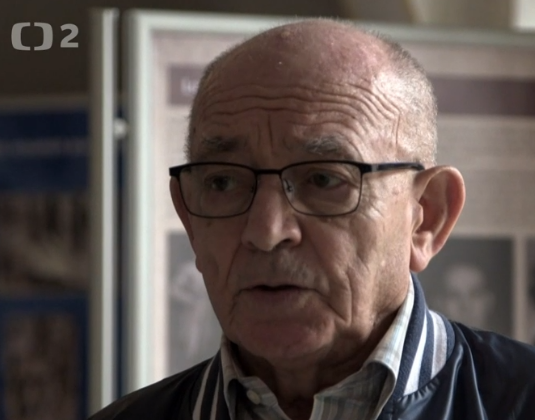 4 V úvodu videa jsou zmíněny tzv. norimberské zákony. Co znamenaly pro občany Německa a za druhé světové války i pro obyvatele okupovaných území?